Science of Rollercoasters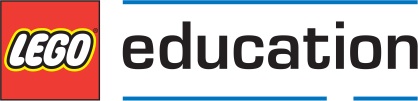 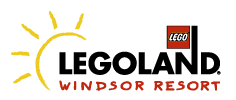 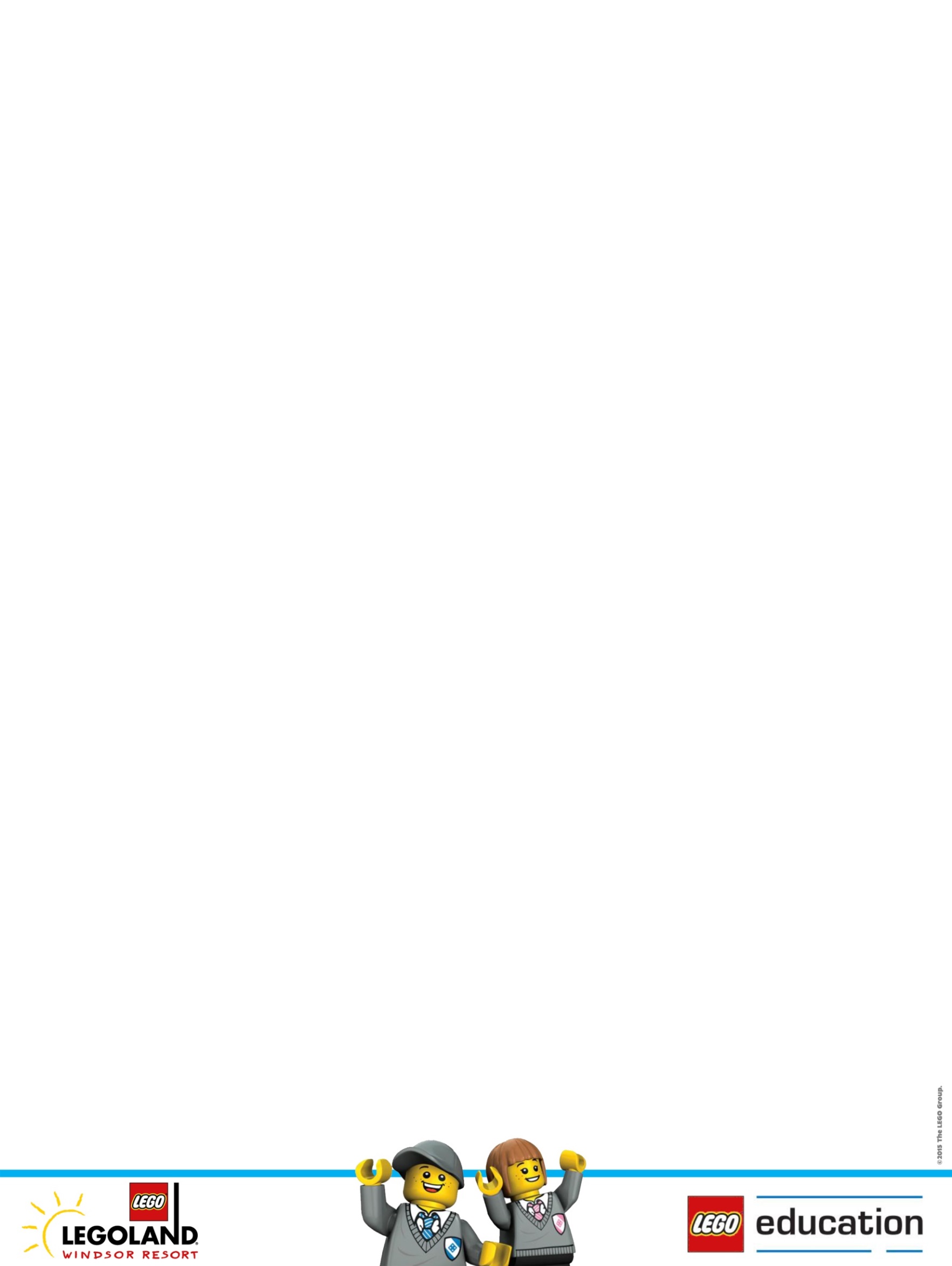 WorkshopScience of RollercoastersRecommended Year Groups5-9SubjectScience (Physics), Design and TechnologyWorkshop DescriptionDiscover and investigate how gravity, friction and air resistance can affect the speed of Rollercoasters. Pupils will work in groups to design and build their own LEGO® model Rollercoaster.The science covered within this workshop can be tailored to suit the age and prior learning of your students.Duration45 MinutesEquipmentLEGO TechnicCapacity30 studentsLesson Aims and ObjectivesIdentify the effects of gravity, air resistance and friction.Understand the forces being needed to cause objects to stop (potential) or start moving (kinetic), or to change their speed or direction of motion, change depending on direction of force and its size.Identify and solve their own design problems and understand how to reformulate problems given to them.Apply their understanding of how to strengthen, stiffen and reinforce more complex structures.Critique, evaluate and test their ideas and products.